ÅRSPLAN 2018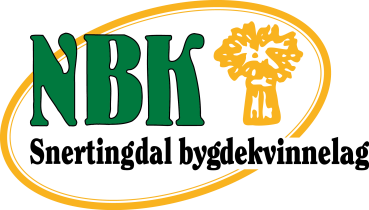 
									Med forbehold om endringerDatoAktivitetAnsvarligNovemberOns. 1. novMatradisjonsmøte sammen med Biri BygdekvinnelagBiri Ungdomskole
kl. 18.00Søn. 5. novTeatertur 
Riksteateret - GjengangereGjøvik – kl. 18.00DesemberTirs. 5. desMedlemsmøte – Julemøte
Vi møtes for hyggelig samvær i størhuset. Spiser mat og steker julekake og vørterbrødStørhuset på LønnumJanuarTemamøte - Fermentering av matFebruarMedlemsvervingKurs – matkursMarsUke 10-11«Krafttak mot kreft»
Bøsseaksjon sammen med bygdeungdmslagetMedlemsmøteAprilTur – med historielagetTemamøte -Skigard – i samarbeid med Historielaget og BondelagetMai	Kurs – Lag din egen  hengekøye
samarbeid med Torpa BKJuniLør. 23. juniSt.Hans feiringSnertingdal nærmiljøpark JuliSøn 29. juliOlsokfeiringSBK kirkekaffeKirkerud – utegudtjensteØvre rodeAugustSøn. 26. aug. Eiktunetdagen - 
Familedag på EiktunEiktunet kl. 12.00-16.00SeptemberHøsttakkegudtjeneste
SBK stiller med markens grøde og kirkekaffeSeegård kirkeMidtre rodeTur – soppturOktoberKurs – matkus slakt/pølseÅrsmøteNovemberÅpent temamøteDesemberJulemøte